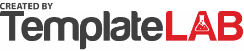 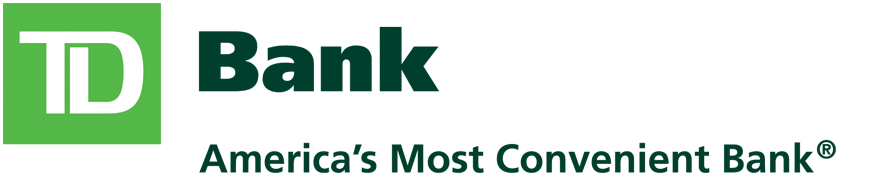 		STATEMENT OF ACCOUNTCall 1-800-937-2000 for 24-hour Bank-by-Phone services or connect to www.tdbank.comBank Deposits FDIC Insured I TD Bank, N.A. I Equal Housing Lender 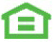 KE 2 CONTRACT LLC3418 NORTHERN BLWDSTE 412LONG ISLAND CITY NY 11101Page:Statement Periods:Cust Ref #:Primary Account #:1 of 7Jul 01 2018-JUL 31 20184354366572.719.7.***435-4367572TD Business Premier CheckingTD Business Premier CheckingKE: CONTRACT LLCKE: CONTRACT LLCAccount # 435-4366572Account # 435-4366572ACCOUNT SUMMYARBeginning Balance13,679.61Average Collected Balance3,256.66Deposits29,853.39Interest Earned This Period0.00Electronics Deposits217,653.02Interest Paid Year-to-Date0.00Others Credits515.87Annual Percentage Yield Earned0.00%Days in Period31Electronic Payments166,112.54Other Withdrawals44,413.00Ending Balance51,176.35DAILY ACCOUNT ACTIVITYDAILY ACCOUNT ACTIVITYDAILY ACCOUNT ACTIVITYDAILY ACCOUNT ACTIVITYDAILY ACCOUNT ACTIVITYDepositsPOSTING DATEDESCRIPTIONAMOUNT07/02CHECK DEPOSIT, 59317 LARSON CONTRACTORS3,750.0007/05CHECK DEPOSIT, 29484 VISION MEDIA INC4,500.0007/12CHECK DEPOSIT, 3659 A D REAL ESTATE INVESTORS4,245.0007/16CHECK DEPOSIT, 41825 JHACS ELECTRICAL3,800.0007/20CHECK DEPOSIT, 25208 VIDALES AND SONS3,758.0007/23DEPOSIT, COUNTER3,100.0007/30DEPOSIT, ATM4,022.0007/31DEPOSIT, ATM2,678.39Subtotal29,853.39Electronic depositsElectronic depositsElectronic depositsElectronic depositsElectronic depositsPOSTING DATEDESCRIPTIONAMOUNT07/02CCD DEPOSIT, TO MERCHANT SVS DEPOSIT 9582169558893,116.7207/02CCD DEPOSIT, TO MERCHANT SVS DEPOSIT 9582169558892,262.1407/02ACH DEPOSIT, QUICKBOOKS DEPOSIT 4793956223133,408.3507/03CCD DEPOSIT, TO MERCHANT SVS DEPOSIT 9582169558893,393.5107/03ACH DEPOSIT, QUICKBOOKS DEPOSIT 4793956223131,925.2207/03CCD DEPOSIT, TO MERCHANT SVS DEPOSIT 9582169558893,063.9707/04ACH DEPOSIT, QUICKBOOKS DEPOSIT 4793956223132,650.0507/04ACH DEPOSIT, QUICKBOOKS DEPOSIT 4793956223131,746.8307/04CCD DEPOSIT, TO MERCHANT SVS DEPOSIT 9582169558892,318.7407/05ACH DEPOSIT, QUICKBOOKS DEPOSIT 4793956223133,562.6007/05CCD DEPOSIT, TO MERCHANT SVS DEPOSIT 9582169558893,228.2507/05CCD DEPOSIT, TO MERCHANT SVS DEPOSIT 9582169558893,745.4807/06CCD DEPOSIT, TO MERCHANT SVS DEPOSIT 9582169558893,692.33